Publicado en Madrid el 24/02/2021 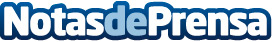 reclamador.es da las claves para diferenciar una 'revolving' de una tarjeta de crédito convencionalLas cuantías que pueden recuperar los clientes afectados por una tarjeta revolving superan los 2.000€ de media, llegando en muchos casos a los 10.000€ tras años de intereses abusivos, según cálculos de la compañía onlineDatos de contacto:Cristina y Aliciacomunicacion@reclamador.es633 120 224Nota de prensa publicada en: https://www.notasdeprensa.es/reclamador-es-da-las-claves-para-diferenciar Categorias: Nacional Derecho Finanzas Comunicación http://www.notasdeprensa.es